Workshop „Mitarbeitende entwickeln“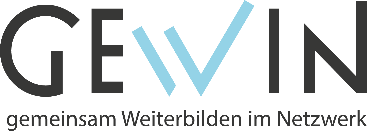 ThemaPersonalentwicklung: Ansätze, Methoden, InstrumenteHintergrundSystematische und zielgerichtete Personalentwicklung ist ein Mittel, um dem wachsenden Fachkräftemangel entgegenzuwirken: Sie erschließt Potenziale im Unternehmen, bindet die Mitarbeitenden und sichert Kontinuität in der Arbeit.Inhalte und ZielsetzungFolgende Themenschwerpunkte sollen mit den Teilnehmenden im Rahmen des Tagesworkshops bearbeitet werden:
•	Personalentwicklung: Gründe, Ziele, Instrumente und Methoden
•	Personalentwicklungsmaßnahmen in unterschiedlichen Kompetenzfeldern
•	Bestandsaufnahme: Was tun wir in unserem Unternehmen?
•	Von der Bildung über die Förderung zur Organisationsentwicklung
•	Bildungsbedarfs- vs. Potenzialanalyse
•	Führung und Personalentwicklung
•	Mitarbeitergespräche: Beurteilung, Feedback oder Zielvereinbarung?
•	Lernhemmnisse verstehen und bearbeiten, Lernmotivation schaffenZielgruppeHR-Verantwortliche, Geschäftsführungen, technische FührungskräfteFormatEin Tag, maximal 20 Teilnehmende (aus beliebig vielen Unternehmen), 
Impulsvorträge, Gruppenarbeiten, intensiver AustauschTermin16.02.2023, 9.30 Uhr bis 16.30 UhrOrtN.N.Anmeldung über
https://gewin.net/veranstaltungen/